UNIVERSIDADE DE SÃO PAULO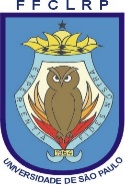 FACULDADE DE FILOSOFIA, CIÊNCIAS E LETRAS DE RIBEIRÃO PRETOPROGRAMA DE PÓS-GRADUAÇÃO EM EDUCAÇÃORoteiro do Plano de aulaIdentificação: Programa de Pós-Graduação em Educação- FFCLRP-USPDisciplina: 5965021: Docência no Ensino Superior: Fundamentos Teórico-Metodológicos Nível: Mestrado e Doutorado- Turma 2019Data: 26 de março de 2019 e 02 de abril de 2019.Professora Responsável: Profa. Dra. Noeli Prestes Padilha Rivas –DEDIC/ FFCLRP/USP-Professora convidada: Profa. Dra. Maria Auxiliadora de R. Braga Marques - Universidade Federal de Lavras, Minas Gerais e GEPEFOR (Grupo de Estudos e Pesquisas sobre a Formação do Professor e Currículo), cadastrado no CNPQ).1.Tema da aula: UNIDADE II - A UNIVERSIDADE BRASILEIRA E AS POLÍTICAS PARA A EDUCAÇÃO SUPERIOR: MODELOS DE UNIVERSIDADE, LEI 9394/96 E O PLANO NACIONAL DE EDUCAÇÃO 2.Objetivo Geral: Propiciar aos alunos de pós-graduação em educação, stricto sensu, reflexões e análises acerca da universidade brasileira no que diz respeito aos aspectos históricos, políticos e pedagógicos. 2.1 Objetivos Específicos:a) Analisar historicamente a universidade no contexto mundial e brasileiro. b) Discutir o modelo francês (napoleônico) e o alemão (humboldtiano) de universidade e sua influência na universidade brasileira.c) Refletir sobre os conceitos de crise hegemonia, legitimidade e institucional,  a partir da perspectiva de Boaventura Sousa Santos (2005).d) Identificar no texto de Chauí (2003) os conceitos de Universidade enquanto Instituição Social e Organização Social.e) Refletir acerca do tripé ensino , pesquisa e extensão  e sua relação com as questões: O que ensinar? O que pesquisar? Quem vai ensinar e pesquisar?3. Conteúdos:O contexto universitário mundial e brasileiro.2.Modelos de universidade e sua influência na universidade brasileira: modelo francês (napoleônico) e o alemão (humboldtiano) de universidade .3. A universidade e as crises no âmbito da hegemonia, legitimidade e institucional.4. Universidade enquanto Instituição Social e Organização Social.5. O tripé ensino , pesquisa e extensão  e sua relação com as questões: O que ensinar? O que pesquisar? Quem vai ensinar e pesquisar?4.Conteúdos  Procedimentos e ou Metodológicos (Estratégias de Ensino e Recursos Didáticos de metodologias ativas. 26/3/2019: 14:00 hs às 15:30 hs: Orientação sobre a elaboração do Plano de Aula. O ensino superior brasileiro: breves notas – Docente responsável: Profa. Dra. Noeli Prestes Padilha Rivas – DEDIC/FFCLRP/USP.b) 16:00 hs às 18:00 hs : Discussão e elaboração de sínteses dos textos 05 e 06, a partir de questões orientadoras, explicitadas abaixo. Os textos serão divididos por grupo, objetivando seu aprofundamento.02/4/2019: 14:00 hs às 18:00 hs. Apresentação dos Grupos. A síntese do grupo deve ser produzida em power point, para facilitar a discussão. Após a apresentação de cada texto (5 e 6), serão feitos comentários pela  Docente responsável e Profa. Dra. Maria Auxiliadora Marques- Universidade Federal de Lavras, Minas Gerais e GEPEFOR (Grupo de Estudos e Pesquisas sobre a Formação do Professor e Currículo), cadastrado no CNPQ. 4.1 Questões Orientadoras:A universidade enquanto instituição social deve cumprir a sua vocação com o conhecimento, pensamento e reconhecer o lugar que ocupa no contexto da sociedade.Questão 1: A universidade reconhece sua excelência diante das necessidades da humanidade e sociedade? Com qual razão ela (a universidade) desenvolve as suas funções, ou seja, enquanto instituição social a serviço da busca de soluções por meio da ciência e da técnica, da formação de sujeitos críticos e partícipes ou organização social, enquanto universidade operacional. Qual o papel da docência, da formação do estudante e da pesquisa nestes modelos?Questão 2: “A educação é um bem público e direito humano e social. A universidade, assim como o conjunto de instituições educacionais, é um patrimônio de toda a sociedade. Não pertence ao universo dos negócios e dos interesses privados e egoístas. Suas finalidades não são negociáveis, como o são os produtos e serviços dos diversos setores da economia, destinados exclusivamente ao lucro. Isto não significa que seja terra de ninguém, cativa de todo e qualquer tipo de exploração mercantilista”. (DIAS SOBRINHO, 2018, p.742). Explicite o posicionamento do autor quanto à concepção de educação e as principais missões da universidade.5. Recursos Didáticos: Textos 5 e 6; slides. 6.Avaliação da Aprendizagem: Elaboração de Síntese Crítica, a partir de um dos textos indicados.7.Bibliografia BásicaTexto 05: CHAUÍ, Marilena. A universidade pública sob nova perspectiva. Conferência de Abertura da 26ª. Reunião Anual da ANPEd. Poços de Caldas, MG, 2003.  Revista Brasileira de Educação. Rio de Janeiro, n. 24, Dec. 2003 . (Site:www.anped.org.br ).   Texto 06: DIAS SOBRINHO, José. Universidade em tempos de precarização e incertezas. Avaliação, Campinas; Sorocaba, SP, v. 23, n. 3, p. 736-753, nov. 2018.8.Bibliografia Complementar: 1.	SANTOS, BOAVENTURA DE SOUSA. A Universidade do Século XXI: para uma Reforma Democrática e Emancipatória da Universidade.  Revista Educação, Sociedade e Culturas, Nº 23, 2005 (p.137-202).Parte inferior do formulárioÁrea:Educação (59140)